LESSON:  I Can Work in a Group!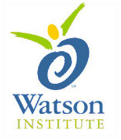 OUTLINEIntroduce the topic of working in a group.  Talk about their experiences with group work in school and how they felt about itTalk about the times students may need to work by themselves and why it’s important to do soThen talk about the times when a teacher may want students to work in a group.  What kind of things can happen in a group that make it fun?Discuss why it’s important to learn to work as a member of a group.  Ask for ideas about how students can learn to work in a group.Tell the students that they’ll learn an easy way to remember Group Rules by using the letters of the word GROUPSGo over each of the 6 Rules of Group Work and talk about the pictures on the slides.  Allow time to discuss the meaning and importance of each point.Talk about what they can do if they’re still uncomfortable with group work.  Explain that talking with the teacher about working with a partner instead of in a group can help BUT that the teacher may still want the student to work in a group.  That’s when it’s helpful to remember the 6 Rules of Group Work.So what do YOU think? discussion questionGive out the magnet cards